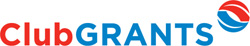 APPLICATION FORM - CATEGORY 1 FUNDINGIf your application for funding is successful you will be required to:make an appropriate level of acknowledgement of the funding source for the project; complete an evaluation form at the end of the project.Q1. Project Name: ________Fit and Friendly St George _______________Q2. Project Sponsors (if applicable): ______________________________________________________________________________Q3. Please provide an outline of your project (what you are going to do or provide, e.g. details of your event, service, product etc). "Fit and Friendly St George" will see children and young people with Autism Spectrum Disorders and their siblings gain access to a weekly program during school terms to improve fitness and social skills.  It will also enable parents and carers the opportunity for some respite and to break down social isolation by sharing their experiences.Autism is a lifelong developmental disability with deficits in communication, socialisation and behaviour. We already support 230 families with autism in St George, 98 of which live in Hurstville LGA. According to ABS data, the area is home to over 1,080 people with autism. Q4. Which of the following community priorities below does your project address? Please tick ONE (1) BOX ONLY. X A1 - family support/emergency or low cost accommodation  A2 - child protection/child care  A3 - counselling services X A4 - aged, disability or youth services  A5 - victims of natural disasters  A6 - volunteer emergency services  A7 - veteran welfare services B1 - neighbourhood centre/youth drop in activities  B2 - community transport services  B3 - community education programs  B4 - tenants services  B5 - state-wide or regional services developing social policies and/or providing advocacy for local communities  C1 - early childhood health/child and family services  C2 - community nursing/therapy/mental health services  C3 - drug & alcohol/palliative care/women's health/aboriginal health/dental services  C4 - home and community care and disability services  C5 - health promotion initiatives  D1 - employment placement/advocacy services  D2 - group training companies  D3 - community enterprises  D4 - local job creation scheme Q5. Who will your program benefit?X Children (0-14 years)X Young People (15-24 years) WomenX Families Older People (65+ years) People from non-English speaking backgrounds  Aboriginal and Torres Strait IslandersX People with disabilities Emergency services General populationQ6. How many local residents will your project benefit?Recipients: ___60________________________________________________________Volunteers: ____2_________________________________________________________Q7. If you expect indirect beneficiaries, who might they be?Residents of St George will benefit through greater participation by people with Autism and their families in community life as social isolation is reduced.Q8. What impact do you hope to have on your identified local community priority needs?Increased engagement in exercise resulting in improved fitness.Increased opportunity for social contact resulting in improved socialisation and communication.Increased opportunity for parents/carers to connect & exchange information resulting in reduced social isolation and better access to appropriate services.Q9. How will you know that you have made a difference (and measure your outcomes?)Participant and parent feedback with regards to outcomes for their families. Anecdotal evidence collected by the trainers regarding improved fitness and new social connections. Photos of participants engaging in exercise.Q10. What is the proposed commencement date and completion date for the project?1 July 2015 to 30 June 2016Q11. Does the project need to be followed up after completion? If yes, how?The project is stand alone. Q12. What are your plans to ensure that the benefits of the project will be sustained (that is, continue after the project has finished and/or there is no more funding available?)“Fit and Friendly St George” will give children and young people the opportunity to try out a new venue and learn to work with new staff. Breaking down resistance of being in a new and unknown environment will enable participants to continue their involvement beyond the period of funding. We have seen many families take up memberships with mainstream service providers following their positive involvement through our programs in the past. The project itself will enable us to provide Autism Friendly training to skill up the Hurstville Aquatic Centre staff to better meet the needs of people with Autism into the future.Q13. Are you working with other partners in this project, or have you asked for support from anyone else?                  		   X Yes	  NoQ13a. If yes, please provide contact details: Zoe Lynam, Facility Manager, Blue Fit, Hurstville M: 0421 447 866 Q14. Is anyone else doing a similar project in this LGA with your target group? Yes		X No		 Not knownQ14a. If yes, who? Have you spoken to them about collaboration/ ensuring non-duplication of services?Q15. Is this program, project or service already assisted by an existing local, State, or Commonwealth Government funding program?  If yes, please give details (how much, which program):No.Q16. What is the total amount of ClubGRANTS funding you are seeking for this application?Q17. Can your project be broken down into smaller sections for part-funding? If so, how?Yes. We could offer fortnightly sessions.Q18. Have you applied, or do you intend to apply, to any other registered club or funding body for this project (including applications in other areas)?                             Yes 	X No  	If yes, please identify:We have applied to SutherlandCLUBS for a Fit and Friendly project but it will be providing services to families in Sutherland LGA and will have a different format. We will also be applying for a Fit and Friendly program in Hornsby. Again, it will provide services to families in that LGA and will use a different format.Q19. Will ALL the ClubGRANTS funding you have requested be spent within the Local Government Area in which you are applying? X Yes 	 No  Q19a. If no, approximately what percentage will be spent outside the local area? Q20. Has your organisation received funding from the ClubGRANTS scheme before? 			X Yes	  NoQ20a. If yes, in what year, for what purpose and how much?2013/14 - Hurstville $4,808 for drama club; Kogarah $3,000 for drama club; City of Sydney $2,000 for music club; Marrickville Clubs $4,600 for music club; Sutherland $4,830 for support group2014/15 - Bankstown Clubs $4,866 for art club ; Randwick Clubs $3,744 for support group25 March 2015 - Final Acquittal for Sutherland 2013/14Note: Organisations that have not submitted their report / progress forms will not be considered for further funding. Q21. Please outline below the project budget for your proposal, including funding from this source (ClubGRANTS) and any other funding sources. E.G. salaries, program costs, capital equipment, rent, etc.	*If more room is required, please attach extra information on a new page.Q21a. Please provide your organisation’s banking details Account Name: ____Autism Community Network_________________________________                          BSB No:  ____062234_______  Account No: ___ 10417253____________________________Q21b. If the club wishes to provide a cheque, please advise as to who the cheque should be made out to for this purpose: Autism Community NetworkQ21c. Please attach a copy of your last annual report including financial statements, if applicableName of Organisation Applying for Funding:  Autism Community NetworkABN: _____________ 64 103 662 535Council Area:   HurstvilleIs your organisation a non-profit organisation?  	X Yes	 NoIs your organisation incorporated?		X Yes	 NoIf yes, please indicate which form of incorporation below: A company limited by guarantee	A co-operative	An incorporated association	XAn unincorporated association	Other – please detail below:	Primary Contact Details:Title:       Mrs          Name: Claudia Walters        e.g. Mr/Mrs/MsPostal Address: PO Box 188Suburb:         Riverwood                                                State:    NSW        Post code:  2210Phone:               0420669281                                         FAX:Email: claudia@autismcommunity.org.auSecondary Contact Person Details:Title:    Mr             Name: Warren Thompson        e.g. Mr/Mrs/MsPhone:             0410950508                                           FAX:Email: warren@autismcommunity.org.auIMPORTANT INFORMATIONLOCAL COMMITTEE INDEX: Information on where and how to apply to each Local Committee (based on local government area) is also available on the ClubsNSW website (www.clubsnsw.com.au) by following the ‘Local Committee Index’ Link.  If your area has a local committee, please contact the local committee convenor or council before applying. Also read the latest ClubGRANTS guidelines, available from www.clubsnsw.com.au  REMINDERS:Applications should be sent to local committees or individual clubs, where appropriate. Applications sent to ClubsNSW will be returned. There is no application form for Category 2 funding. In relation to Category 2 grants, applicants should liaise directly with individual ClubGRANTS clubs in their local area – a listing is provided on the ClubsNSW website.Please do not attach lengthy covering letters or appendices to your application.FURTHER INFORMATION: Please call ClubsNSW on 02 9268 3000 or email enquiries@clubsnsw.com.au for further information.IncomeIncomeExpenditureExpenditureDescription$Description$Hurstville ClubsGRANT5,3002 x Trainers x 40 sessions x 1hr x $50 with venue included4,000ACN Volunteers in-kind1,000Supervision and promotion 12hrs x $50/hr600Occupational Therapist x 2 hrs x $200300Administration costs400Volunteers 5 x 10hrs x $20/hr1,000TOTAL INCOME$6,300TOTAL EXPENDITURE$6,300